【資料６】　グランドデザイン（例）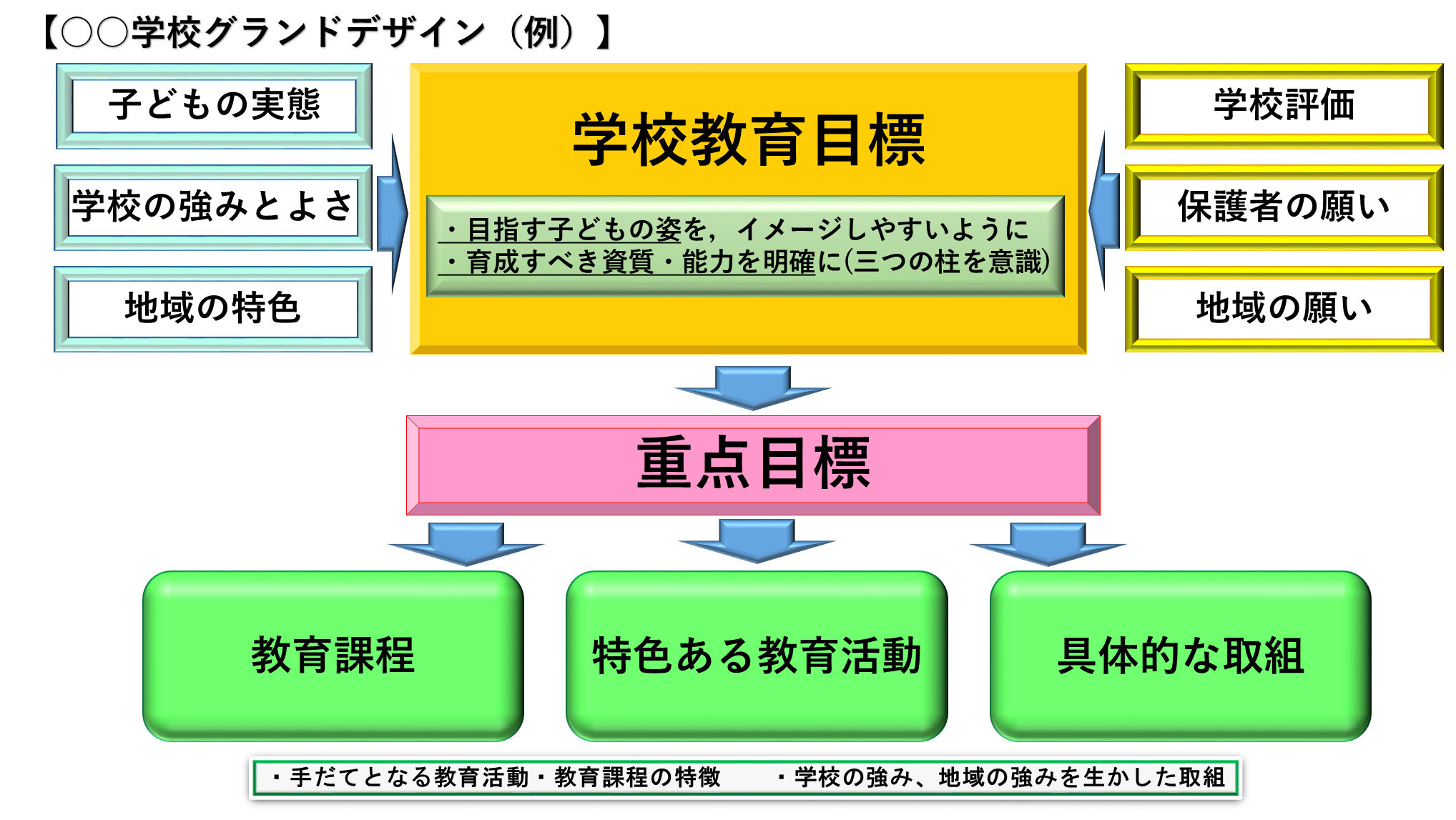 